Schema för kafeterian U14  - 2017Veckojour = om vårt eget lag får en match på en vardagskväll eller en helgmatch efter 18.00Meddela alltid Jenny Lindqvist på följande nummer (070-958 11 56) om ni byter med varandra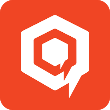 Telefonnummer till alla föräldrar i laget – klicka på runda gröna bilden högst upp i appen SupertextLör fm(08.30-13.30)Lör em(13.30-18.30)Sön fm(09.00-14.00)Sön em (14.00-18.30)+ VeckojourVecka 4511-12 novemberAnton LindqvistRasmus SöderlundErik SamuelssonJohan AnderssonAxel AlmqvistJoel KarlssonGustav Björk David MelinVecka 4618-19 novemberGustav BjörkJohan BrolinDavid Melin Oscar AnderssonErik LindstenViktor WestmanRasmus SöderlundJohan AnderssonVecka 4725-26 novemberViktor WestmanJoel KarlssonErik LindstenAxel AlmqvistOscar AnderssonErik Samuelsson Anton LindqvistJohan Brolin